ООО Экспресс плюс                                                                                                                                                                                              г. Сургут, Нефтеюганское шоссе 11 стр 2время работы с 9.00 до 18.00контактный тел/факс (3462) 442-405,  442-406, 8(906)896 36 88  выходные: суббота, воскресение                                      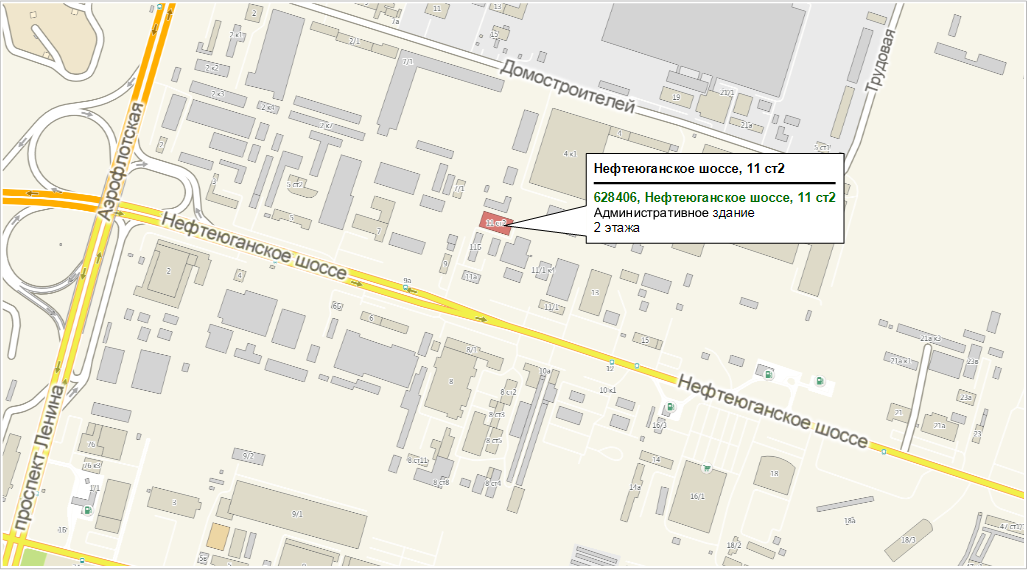 